        Gregorčičeva 20–25, Sl-1001 Ljubljana	T: +386 1 478 1000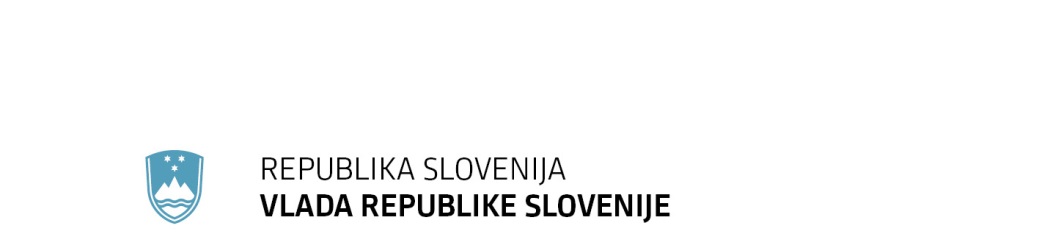 	F: +386 1 478 1607	E: gp.gs@gov.si	http://www.vlada.si/PREDLOGSKRAJŠANI POSTOPEKEVA 2018-2430-00762. členTa zakon je podlaga:-       za postopno zapiranje rudnika do vključno leta 2018 in likvidacijo Rudnika Trbovlje-Hrastnik, d.o.o. do 31. decembra 2018;-       za zagotovitev sredstev za plačilo odškodnine za direktno škodo kmetijskim oškodovancem, ki so jo utrpeli zaradi obratovanja Termoelektrarne Trbovlje II do pričetka obratovanja naprave za ražvepljanje dimnih plinov;-       za razvojno prestrukturiranje regije zaradi postopne opustitve energetske dejavnosti do vključno leta 2008.7.a členNe glede na 2. in 7. člen tega zakona znašajo, v primeru, da se pridobivanje premoga za energetske potrebe podaljša najkasneje do 31. decembra 2012, sredstva potrebna za izvajanje programa zapiranja rudnika v letnih proračunih Republike Slovenije za naslednja leta največ do:Ministrstvo, pristojno za energetiko, četrtletno poroča Vladi Republike Slovenije o višini in namenu porabe sredstev ter izvajanju programa zapiranja rudnika.V. PREDLOG, DA SE PREDLOG ZAKONA OBRAVNAVA PO NUJNEM OZIROMA SKRAJŠANEM POSTOPKUPredlagatelj predlaga, da se predlog Zakona o spremembi in dopolnitvah Zakona o postopnem zapiranju Rudnika Trbovlje Hrastnik in razvojnem prestrukturiranju regije  sprejme po skrajšanem postopku v skladu s 1. alinejo prvega odstavka 142. člena Poslovnika Državnega zbora Republike Slovenije zato, ker gre za manj zahtevno spremembo in dopolnitve zakona. Predlagana sprememba in dopolnitve bodo omogočile, da se v predvidenem obdobju izvede dokončanje postopkov za popolno in trajno opustitev rudarskih del, odpravi posledice, ki so nastale pri izvajanju rudarskih del ter izvede ukrepe zavarovanja, da se izključi nevarnost za zdravje ali življenje ljudi in živali ter možne povzročitelje onesnaževanja okolja oziroma predvidljive škode na objektih in okolju. Prav tako se v predlaganem obdobju izvede likvidacija in izbris družbe Rudnik Trbovlje Hrastnik iz Sodnega registra. VI. PRILOGEPredvidene spremembe in dopolnitve ZPZRTH ne predvidevajo sprejema novih podzakonskih predpisov.ZAKON O SPREMEMBI IN DOPOLNITVAH ZAKONA O POSTOPNEM ZAPIRANJU RUDNIKA TRBOVLJE HRASTNIK IN RAZVOJNEM PRESTRUKTURIRANJU REGIJE  I. UVODOCENA STANJA IN RAZLOGI ZA SPREJEM PREDLOGA ZAKONARudnik Trbovlje Hrastnik d.o.o. je na podlagi Zakona o postopnem zapiranju Rudnika Trbovlje-Hrastnik in razvojnem prestrukturiranju regije (v nadaljevanju: ZPZRTH) začel s postopnim zapiranjem leta 2000, zapiranje pa poteka v več fazah. Financiranje zapiralnih del III. faze za obdobje 2010-2015 v skupni višini 89.909.467 EUR je bilo priglašeno kot kot državna pomoč, ki jo je potrdila Evropska Komisija (EK) v zadevi Državna pomoč »N 175/2010 - Slovenija Zapiranje Rudnika Trbovlje – Hrastnik, d.o.o., z dne 29. 6. 2011«. V zapiralnem načrtu je Republika Slovenija (v nadaljevanju: RS) kot skrajni rok za zaprtje rudnika priglasila 31.12.2015. Rok za izvedbo zapiralnih del je RS kasneje podaljšala do 31.12.2018, ni pa povečala skupno odobrenega zneska. S predlogom sprememb in dopolnitev ZPZRTH ni bil presežen oz. prekoračen  kumulativni znesek zapiranja, predviden za obdobje 2010-2018, ki je bremenil državni proračun. To pomeni, da je višina stroškov za obdobje 2010-2018, ki so bili oz. bodo v skladu s predvidenim načrtom pokriti iz državnega proračuna, ostala enaka, kot če bi rudnik zaprli do leta 2015, ne glede na dosedanje podaljšanje obdobja zapiranja. Razlika je torej nastala le v dinamiki obremenitev letnih proračunov, ki so se tako razporedile na več let.Sredstva, ki so bila s sklepom o državnih pomočeh potrjena za obdobje od leta 2010 do 2018 niso bila v celoti porabljena. Razlika neporabljenih sredstev znaša 3.107.155,00 EUR. S predlagano spremembo zakona se daje pravna podlaga za koriščenje še neporabljenih sredstev po 31.12.2018.S predlaganim zakonom se podaljšuje zgolj rok za zaključek zapiralnih del iz do sedaj predvidenega obdobja konec leta 2018 na konec leta 2020. V predlaganem obdobju podaljšanja bo družba lahko izvedla dokončanje postopkov za popolno in trajno opustitev izvajanja rudarskih del ter postopek likvidacije.2. CILJI, NAČELA IN POGLAVITNE REŠITVE PREDLOGA ZAKONA2.1 Cilji in načelaPredlagani zakon prestavlja dokončno zaprtje rudnika in likvidacijo družbe RTH d.o.o. iz konca leta 2018 na konec leta 2020. Z nameravanim  podaljšanjem bo družbi dana možnost, da v celoti realizira program zapiranja in izvede postopke za zapustitev rudnika skladno z zakonom, ki ureja rudarstvo. Konec leta 2020 bo v celoti realiziran program zapiralnih del po posameznih programskih sklopih oz. bo izvršena dokončna ekološko prostorska sanacija degradiranega območja. Na območjih, kjer posledic ni mogoče v celoti sanirati oziroma odpraviti, pa bodo izvedeni ukrepi zavarovanja, da se izključi nevarnost za zdravje ali življenje ljudi in živali ter možni povzročitelji onesnaževanja okolja oziroma predvidljive škode na objektih in okolju. 31.12.2018 bo vsem do sedaj preostalim delavcem prenehlo delovno razmerje. V družbi bo ostal zaposlen le še direktor, ki bo poskrbel za dokončanje postopkov za popolno in trajno opustitev rudarskih del na območju pridobivalnega prostora Rudnika Trbovlje Hrastnik ter izvedel postopek likvidacije družbe kot pravne osebe. S predlagano spremembo in dopolnitvami ne bo nepredvidenih posledic za proračun, družba Rudnik Trbovlje Hrastnik d.o.o. pa bo lahko opravila vsa dejanja, potrebna za namen dokončanja postopkov za zapustitev rudnika po zakonu, ki ureja rudarstvo, do izdaje vseh odločb o prenehanju pravic in obveznosti, vendar najdlje do 31.12.2020.Cilj predloga Zakona o spremembi in dopolnitvah Zakona o postopnem zapiranju Rudnika Trbovlje Hrastnik in razvojnem prestrukturiranju regije (ZPZRTH-G) je tako zagotovitev zakonskega okvirja za izvedbo postopkov za zapustitev rudnika skladno z določbami zakona, ki ureja rudarstvo ter vseh postopkov potrebnih za likvidacijo in izbris družbe kot pravne osebe iz Sodnega registra.2.2 NačelaNačela tega zakona temeljijo na enakih načelih kot temeljni zakon.2.3 Poglavitne rešitvePoglavitne rešitve predloga zakona se nanašajo na podaljšanje roka za izvedbo vseh postopkov za zapustitev rudnika skladno z določbami zakona, ki ureja rudarstvo ter vseh postokov potrebnih za likvidacijo in izbris družbe kot pravne osebe iz Sodnega registra.3. OCENA FINANČNIH POSLEDIC PREDLOGA ZAKONA ZA DRŽAVNI PRORAČUN IN DRUGA JAVNA FINANČNA SREDSTVAocena finančnih sredstev za državni proračunS predlaganimi spremembami zakona se določa pravna podlaga, da bo lahko družba RTH d.o.o. sredstva, ki so bila s sklepom o državnih pomočeh potrjena za obdobje od leta 2010 do 2018, pa še niso bila v celoti porabljena. Razlika neporabljenih sredstev znaša 3.107.155,00 EUR in bodo zagotovljena v državnem proračunu za leto 2019. ocena drugih javnih finančnih sredstevSprejem zakona ne bo imel vpliva na druga finančna sredstva, kot npr. občinske proračune.4. NAVEDBA, DA SO SREDSTVA ZA IZVAJANJE ZAKONA V DRŽAVNEM PRORAČUNU ZAGOTOVLJENA, ČE PREDLOG ZAKONA PREDVIDEVA PORABO PRORAČUNSKIH SREDSTEV V OBDOBJU, ZA KATERO JE BIL DRŽAVNI PRORAČUN ŽE SPREJETSredstva za izvajanje zakona bodo zagotovljena v državnem proračunu s prerazporeditvijo finančnih sredstev znotraj proračunskih postavk Ministrstva za infrastrukturo. 5. PRIKAZ UREDITVE V DRUGIH PRAVNIH SISTEMIH IN PRILAGOJENOSTI PREDLAGANE UREDITVE PRAVU EVROPSKE UNIJE5.1 Prilagojenost predlagane ureditve pravu Evropske unijePredlog zakona je prilagojen pravnemu redu EU.5.2 Prikaz ureditve v drugih pravnih sistemihUreditev omenjene materije je prepuščena posameznim članicam Evropske unije. Zaradi zmanjšanja dejavnosti je bilo nujno potrebno v doglednem času prestrukturiranje premogovništva, ki ima pomembne družbene in regionalne posledice. Za lajšanje teh posledic so ob zaprtju premogovnikov države kot denimo Nizozemska, Belgija, za njima še Anglija, Francija ter druge, na področju prestrukturiranja premogovništva uvedle ukrepe, ki so ob ukinitvi aktivnih proizvodnih enot in drastičnem zmanjšanju števila zaposlenih, omogočali izvajanje različnih ukrepov pomoči. S posebnimi akti so uredile sistem dajanja pomoči tako, da je le-ta pregleden. Skladno s splošno sprejetimi pravili dodeljevanja državnih pomoči so bile slednje dodeljene v samem procesu prestrukturiranja oz. prekinitvi proizvodnje tudi Rudniku Trbovlje Hrastnik d.o.o. in skladno s pravili na področju premogovništva tudi priglašene in potrjene s strani pristojnih organov Evropske unije. 6. PRESOJA POSLEDIC, KI JIH BO IMEL SPREJEM ZAKONA6.1 Presoja administrativnih posledic a) v postopkih oziroma poslovanju javne uprave ali pravosodnih organov:Predlagani zakon ne prinaša dodatnih oziroma novih administrativnih posledic v postopkih oziroma poslovanju javne uprave ali pravosodnih organov. b) pri obveznostih strank do javne uprave ali pravosodnih organov:Predlagani zakon ne prinaša dodatnih oziroma novih obveznosti strank do javne uprave ali pravosodnih organov.6.2 Presoja posledic za okolje, vključno s prostorskimi in varstvenimi vidiki, in sicer za:Predlagani zakon ne prinaša novih posledic za okolje.6.3 Presoja posledic za gospodarstvo, in sicer za:Predlagani zakon ne prinaša novih posledic za gospodarstvo.6.4 Presoja posledic za socialno področje, in sicer za:Predlagani zakon ne prinaša novih posledic za socialno področje.6.5 Presoja posledic za dokumente razvojnega načrtovanja, in sicer za: Predlagani zakon nima posledic za dokumente razvojnega načrtovanja.6.6 Presoja posledic za druga področjaPredlagani zakon ne prinaša novih posledic za druga področja. 6.7 Izvajanje sprejetega predpisa:Predstavitev sprejetega zakona:Predlog zakona bo objavljen na spletni strani Ministrstva za infrastrukturo. Posebne delavnice ne bodo potrebne.Spremljanje izvajanja sprejetega predpisa:Ministrstvo za infrastrukturo spremlja izvajanje zakona.  6.8 Druge pomembne okoliščine v zvezi z vprašanji, ki jih ureja predlog zakona: NE7. PRIKAZ SODELOVANJA JAVNOSTI PRI PRIPRAVI PREDLOGA ZAKONA:predlog ZPZRTH je objavljen na spletni strani mzi.gov.si in na e-demokracijičas trajanja javne predstavitve - javna obravnava je trajala od: 22.10.2018 do 25.10.2018.V razpravo so bili vključeni: 8. PODATEK O ZUNANJEM STROKOVNJAKU OZIROMA PRAVNI OSEBI, KI JE SODELOVALA PRI PRIPRAVI PREDLOGA ZAKONA, IN ZNESKU PLAČILA ZA TA NAMEN:      Pri pripravi zakona niso sodelovali zunanji strokovnjaki.9. NAVEDBA, KATERI PREDSTAVNIKI PREDLAGATELJA BODO SODELOVALI PRI DELU DRŽAVNEGA ZBORA IN DELOVNIH TELESmag. Alenka Bratušek, ministrica,mag. Bojan Kumer, državni sekretar,Gabriela Börc Smolič, sekretarkamag. Katja Rakun, podsekretarka II. BESEDILO ČLENOVčlenV Zakonu o postopnem zapiranju Rudnika Trbovlje–Hrastnik in razvojnem prestrukturiranju regije (Uradni list RS, št. 26/05 – uradno prečiščeno besedilo, 43/10, 49/10 – popr., 40/12 – ZUJF, 25/14, 46/14 in 82/15) se prva alineja 2. člena spremeni tako, da se glasi:»-       za izvedbo postopkov za popolno in trajno opustitev rudarskih del do vključno leta 2019 in izvedbo postopka likvidacije Rudnika Trbovlje-Hrastnik, d.o.o. do 31. decembra 2020;«.člen V 7.a členu se doda nov drugi odstavek, ki se glasi:»Če se sredstva za obdobje od leta 2010 do 2018, potrjena s sklepom o državnih pomočeh Državna pomoč N 175/2010-Slovenija, C(2011)4446 konč., ne porabijo za izvedbo programa izvajanja zapiranja rudnika v celoti do 31.12.2018, se lahko neporabljena sredstva porabijo za dokončanje postopkov za popolno in trajno opustitev rudarskih del, in sicer najkasneje do 31. decembra 2019.«.Za dosedanjim drugim odstavkom, ki postane tretji odstavek, se dodata nova četrti in peti odstavek, ki se glasita:  »Ne glede na zakon, ki ureja rudarstvo, Rudnik Trbovlje Hrastnik d.o.o. opravi vsa dejanja, potrebna za namen dokončanja postopkov za zapustitev rudnika, ki jih v skladu z določbami 6. poglavja VI. dela Zakona o rudarstvu (Uradni list RS, št. 14/14 – uradno prečiščeno besedilo in 61/17 – GZ) opravi nosilec rudarske pravice, zlasti pridobi odločbo o prenehanju pravic in obveznosti, izroči Geološkemu zavodu Slovenije rudarske načrte, merske knjige in drugo dokumentacijo o stanju rudarskih del, ki so se nanašale na izkoriščanje. Navedene aktivnosti Rudnik Trbovlje Hrastnik d.o.o. izvede najkasneje do 31. decembra 2020.Sočasno z obveznostmi iz prejšnjega odstavka se izvaja tudi postopek likvidacije Rudnika Trbovlje Hrastnik d.o.o..«.členTa zakon začne veljati naslednji dan po objavi v Uradnem listu Republike Slovenije.III. OBRAZLOŽITEVK 1. členu:S predlaganim 1. členom se spreminja prva alineja 2. člena veljavnega zakona tako, da se postopki za popolno in trajno opustitev rudarskih del lahko izvedejo do zaključka leta 2019, sočasno s tem pa se izvaja postopek likvidacije Rudnika Trbovlje Hratsnik d.o.o., ki se ga v skladu s predlagano spremembo izvede do izteka 2020. S podaljšanjem roka se zagotavlja pravočasnost in zakonitost izvedbe postopkov za popolno in trajno opustitev rudarskih del ter postopkov likvidacije. Predlagana sprememba letnice nima nobenih finančnih posledic v smislu obremenitve proračuna, saj se s predlagano spremembo spreminja zgolj dinamika izvajanja potrebnih del.Podaljšanje roka za izvedbo postopkov za popolno in trajno opustitev izvajanja rudarskih del je potrebno predvsem zato, ker do izteka roka po veljavni ureditvi, torej do 31.12.2018, vseh predvidenih zapiralnih del in postopkov zaradi objektivnih razlogov ni bilo mogoče opraviti. Predlagana določba se uvaja tudi na podlagi ugotovitev izvajalca tehničnega in finančnega nadzora ter pristojnega ministrstva, da določeni projekti predvidevajo tudi dela, ki niso posledica rudarjenja in jih je možno racionalizirati oz. da so nekatere zapiralne aktivnosti s projektno dokumentacijo preobsežno zastavljene.Tekom postopkov za popolno in trajno opustitev rudarskih del se izvajajo tudi vsi postopki, ki so potrebni v okviru redne likvidacije družbe kot pravne osebe z namenom, da se zagotovi njen izbris iz sodnega registra z iztekom leta 2020. Financiranje vseh postopkov za izvedbo popolne in trajne opustitve rudarskih del, kot tudi postopek redne likvidacije družbe, se po porabi sredstev v višini 3.107.155,00 EUR, zagotovi iz prodaje lastnega premoženja družbe Rudnik Trbovlje Hrastnik d.o.o. in vnovčevanja likvidacijske mase.K 2. členu:V predlaganih spremembah 2. člena se dodajajo nov drugi, četrti in peti odstavek.  Z novim drugim odstavkom se omogoča koriščenje proračunskih sredstev, ki so bila za obdobje od leta 2010 do 2018, potrjena s sklepom o državnih pomočeh Državna pomoč N 175/2010-Slovenija, C(2011)4446 konč., pa niso bila porabljena v celoti za dela, ki so navedena v predlaganem novem četrtem odstavku. Višina nekoriščenih sredstev znaša 3.107.155,00 EUR. Znesek neporabljenih sredstev se družbi nameni do celotne višine s sklepom potrjene državne pomoči, iz razloga povečanja cene za opravljena gradbena dela povezana z izvajanjem sanacijskih del. Dela pri ekološko prostorski sanaciji v pridobivalnem prostoru namreč izvjajo na javnih razpisih izbrani izvajalci del, ki zaradi konjukture v gradbeništvu ponujajo dela po višjih cenah od ovrednotenih v programu zapiranja. Po izplačilu sredstev v znesku 3.107.155,00 EUR se šteje višina pomoči potrjene s sklepom »Državna pomoč N 175/2010-Slovenija, C(2011)4446 konč.« za izkoriščeno in družba Rudnik Trbovlje Hrastnik d.o.o. nima več nobenih zahtevkov do resornega ministrstva. Morebitna neporabljena sredstva za dokončanje postopkov za popolno in trajno opustitev rudarskih del ter likvidacijskih postopkov se zagotovijo iz naslova vnovčitve premoženja družbe Rudnik Trbovlje Hrastnik d.o.o.Z novim četrtim odstavkom se določa zakonska podlaga za izvedbo upravnih postopkov, ki se nanašajo na popolno in trajno opustitev izvajanja rudarskih del, tudi za čas po tem, ko bo družbi Rudnik Trbovlje Hrastnik d.o.o. v skladu z določbami 60. člena Zakona o rudarstvu (Uradni list RS, št. 14/14 – uradno prečiščeno besedilo; v nadaljnjem besedilu: ZRud-1), in Koncesijske pogodbe 354-14-187/01 z dne 27.12.2001, dopolnjene z Aneksom št. 1 z dne 30.11.2004, Aneksom št. 2 z dne 21.12.2011 in Aneksom št. 3 z dne 21.11.2015, dne 1.1.2019 ugasnila rudarska pravica. ZRud-1 namreč predvideva, da aktivnosti, ki jih je potrebno izvesti za popolno in trajno opustitev izvajanja rudarskih del, izpelje nosilec rudarske pravice, kar pomeni še v času trajanja koncesijskega razmerja. Rudniku Trbovlje Hrastnik d.o.o. zaradi določb ZPZRTH kot specialnega predpisa glede na zakon, ki ureja rudarstvo, rudarske pravice ni mogoče podaljšati. Prav tako pa podaljšanje ni možno v skladu z določbami ZRud-1, saj za to niso bili izpolnjeni predpisani pogoji. S predlagano spremembo se Rudniku Trbovlje Hrastnik d.o.o. omogoči, da izpelje postopke po določbah 6. poglavja VI. dela ZRud-1, in sicer tako, da lahko te postopke izpelje ne glede na to, da mu s 1. januarjem 2019 ugasne rudarska pravica. Vse določbe 6. poglavja VI. dela ZRud-1 namreč izrecno navajanjo, da dejanja za popolno in trajno opustitev izvajanja rudarskih del izvede nosilec rudarske pravice.V novem četrtem odstavku se kot skrajni rok za izvedbo aktivnosti, ki se nanašajo na popolno in trajno opustitev rudarskih del kot tudi likvidacije, določa konec leta 2020. Namen predlagane spremembe oziroma dopolnitve je, da se družbo Rudnik Trbovlje Hrastnik d.o.o., zaveže sočasni izpeljavi aktivnosti tako po 6. poglavju VI. dela ZRud-1 kot tudi določbah zakona, ki ureja likvidacijo družbe. Že sedaj v družbi potekajo postopki vnovčevanja premoženja, izpolnjevanja prevzetih obveznosti in izvrševanja pridobljenih pravic z namenom kasnejše likvidacije družbe kot pravne osebe. Z določitvijo datuma za izvedbo potrebnih postopkov, tako zaključnih sanacijskih del kot aktivnosti za prenehanje družbe kot pravne osebe, se želi preprečiti nadaljne spremembe ZPZRTH, ki bi jih poskušali opravičiti zgolj z namenom izvedbe likvidacijskega postopka. S predlaganim novim četrtim odstavkom se tako daje zakonska podlaga za izvedbo vseh potrebnih postopkov za popolno in trajno opustitev izvajanja rudarskih del ter se hkrati jasno navaja poglavitne obveznosti, ki jih je Rudnik Trbovlje Hrastnik d.o.o. v tem postopku zavezan izvesti.  V predlaganem novem petem odstavku se določa tudi obveznost za začetek postopka likvidacije družbe Rudnik Trbovlje Hrastnik d.o.o. in jasno določa obveza, da se aktivnosti za likvidacijo izvajajo sočasno s postopki za popolno in trajno opustitev rudarskih del.K 3. členu:S tretjim členom se določa vacatio legis, to je rok, ki je v skladu s prvim odstavkom 154. člena Ustave Republike Slovenije (Uradni list RS, št. 33/91-I, 42/97 – UZS68, 66/00 – UZ80, 24/03 – UZ3a, 47, 68, 69/04 – UZ14, 69/04 – UZ43, 69/04 – UZ50, 68/06 – UZ121,140,143, 47/13 – UZ148, 47/13 – UZ90,97,99 in 75/16 – UZ70a)  potreben za uveljavitev zakona. Rok za uveljavitev je določen naslednji dan po objavi predlaganega zakona v Uradnem listu Republike Slovenije. Kratek rok za uveljavitev spremembe in dopolnitev Zakona o postopnem zapiranju Rudnika Trbovlje-Hrastnik in razvojnem prestrukturiranju regije je potreben iz razlogov pravočasne uveljavitve spremembe in dopolnitve glede na veljavne določbe, ki kot skrajni rok za dokončanje postopkov za popolno in trajno opustitev rudarskih del predvidevajo konec leta 2018. Kratek vacatio legis je tudi v neposredni povezavi z razlogi za predlagani skrajšani postopek sprejema predlaganih zakonskih sprememb in dopolnitev.IV. BESEDILO ČLENOV, KI SE SPREMINJAJO-       za leto 201015.000.000 eurov-       za leto 201115.000.000 eurov-       za leto 20127.000.000 eurov-       za leto 20135.000.000 eurov-       za leto 20149.000.000 eurov-       za leto 20155.000.000 eurov-       za leto 201615.220.450 eurov-       za leto 201714.708.050 eurov-       za leto 201811.801.500 eurov.